-5-Ultrasound examination of the carotid arteriesAnatomy: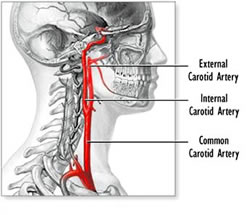 There are two common carotid arteries (one at each side of the neck):-the right begin at bifurcation of the brachiocephalic artery.-the left comes from the arch of the aorta.Each common carotid artery divided into:External carotid artery :which supply the exterior of the head ,the face and the greater part of the neck.Internal carotid artery: which supply the remaining part of the head within the cranial and orbital cavities.Appearance:it will appear anechoic with thin echogenic wall.Probe:linear (7-10 MHz) probe is used.View :Transverse: thyroids gland with the trachea and the muscleTransverse: carotid and jugular vain Longitudinal with color and PW to check the velocity of the blood flow , thickness of the wall ,  and if there is stenosis .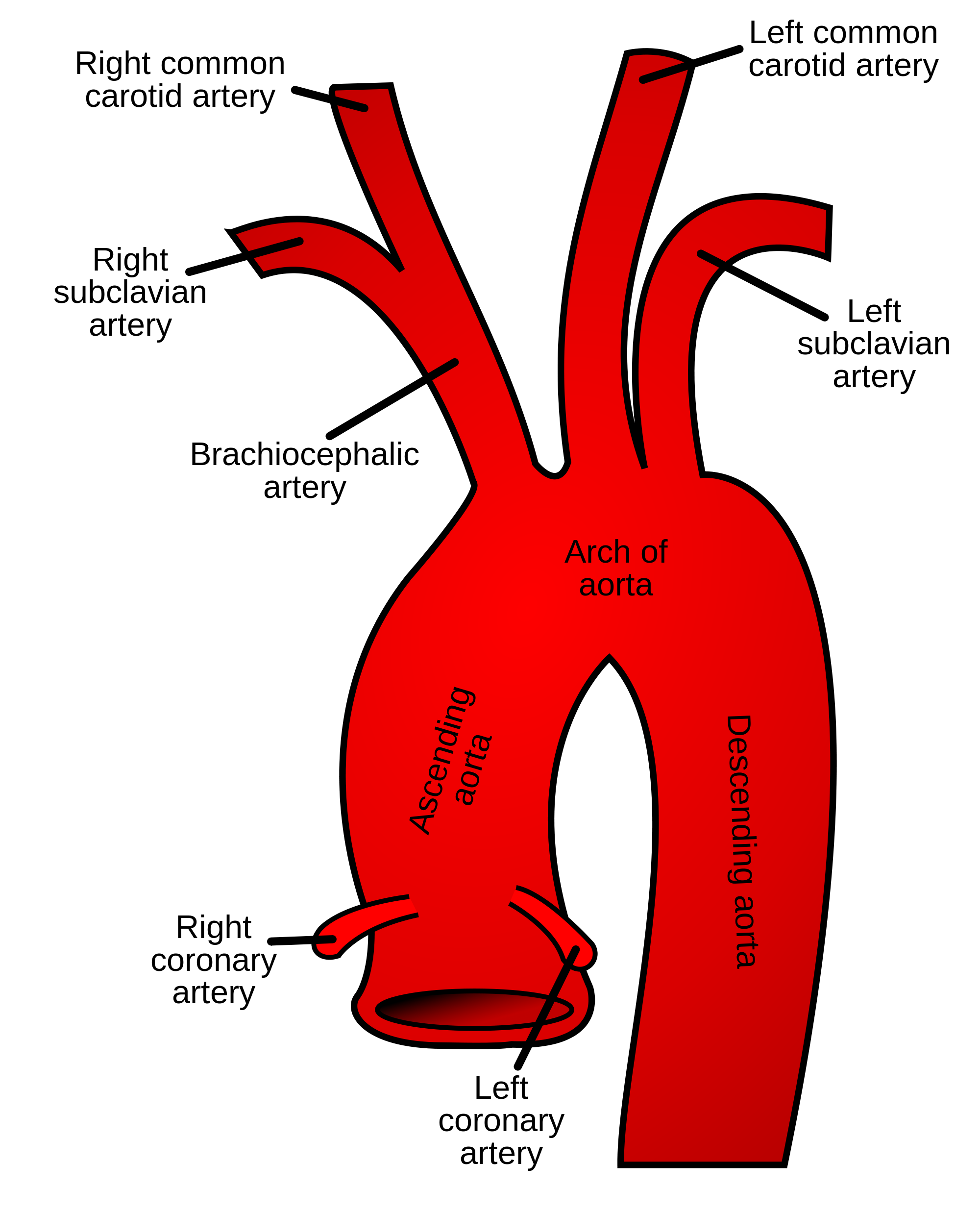 